Муниципальное бюджетное общеобразовательное учреждение Тацинская средняя общеобразовательная школа № 1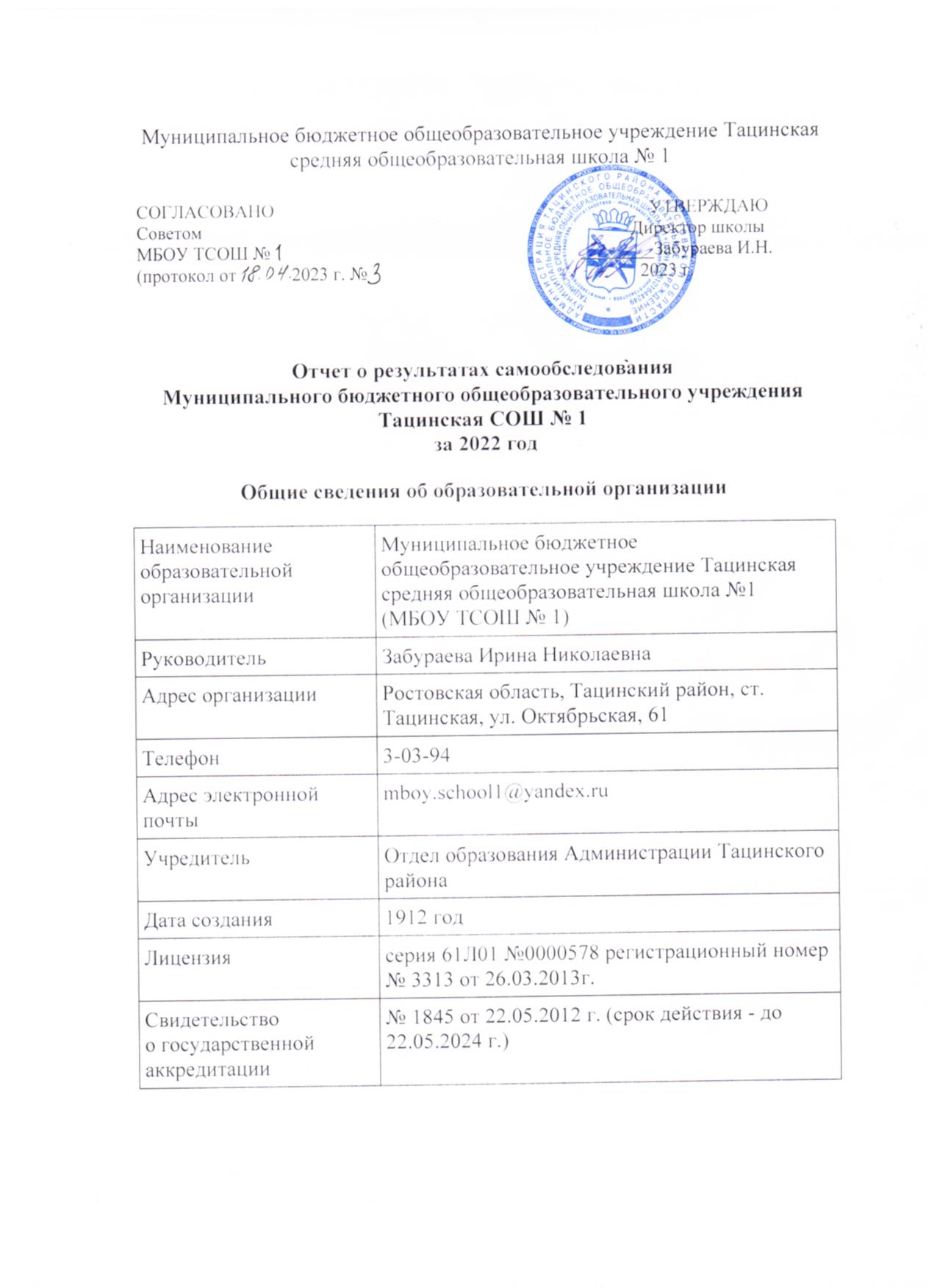 Отчет о результатах самообследования
Муниципального бюджетного общеобразовательного учреждения Тацинская СОШ № 1 за 2022 годОбщие сведения об образовательной организацииОсновным видом деятельности МБОУ Тацинская СОШ № 1 является реализация общеобразовательных программ начального общего, основного общего и среднего общего образования. Также школа реализует образовательные программы дополнительного образования детей и взрослых.II. СИСТЕМА УПРАВЛЕНИЯ ОРГАНИЗАЦИЕЙУправление осуществляется на принципах единоначалия и самоуправления.Таблица 1. Органы управления, действующие в Школе           Для осуществления учебно-методической работы в МБОУ Тацинская СОШ № 1 создано пять предметных методических объединений:	гуманитарного  цикла;	естественно – математического цикла;	учителей начальных классов;	общественных дисциплин и естествознания;	классных руководителей.            В целях учета мнения обучающихся и родителей (законных представителей) несовершеннолетних обучающихся в школе действуют Совет обучающихся и Совет родителей.III. ОЦЕНКА ОБРАЗОВАТЕЛЬНОЙ ДЕЯТЕЛЬНОСТИОбразовательная деятельность организуется в соответствии:с Федеральным законом от 29.12.2012 № 273-ФЗ «Об образовании в Российской Федерации»;приказом Минпросвещения России от 31.05.2021 № 286 «Об утверждении федерального государственного образовательного стандарта начального общего образования»;приказом Минпросвещения России от 31.05.2021 № 287 «Об утверждении федерального государственного образовательного стандарта основного общего образования»;приказом Минобрнауки от 06.10.2009 № 373 «Об утверждении и введении в действие федерального государственного образовательного стандарта начального общего образования»;приказом Минобрнауки от 17.12.2010 № 1897 «Об утверждении федерального государственного образовательного стандарта основного общего образования»;приказом Минобрнауки от 17.05.2012 № 413 «Об утверждении федерального государственного образовательного стандарта среднего общего образования»;СП 2.4.3648-20 «Санитарно-эпидемиологические требования к организациям воспитания и обучения, отдыха и оздоровления детей и молодежи»;СанПиН 1.2.3685-21 «Гигиенические нормативы и требования к обеспечению безопасности и (или) безвредности для человека факторов среды обитания» (действуют с 01.03.2021);СП 3.1/2.4.3598-20 «Санитарно-эпидемиологические требования к устройству, содержанию и организации работы образовательных организаций и других объектов социальной инфраструктуры для детей и молодежи в условиях распространения новой коронавирусной инфекции (COVID-19)»;основными образовательными программами по уровням образования, включая рабочие программы воспитания, учебные планы, планы внеурочной деятельности, календарные учебные графики, календарные планы воспитательной работы;расписанием занятий.         Учебные планы 1-х и 2–4-х классов ориентированы на четырехлетний нормативный срок освоения основной образовательной программы начального общего образования (реализация ФГОС НОО второго поколения и ФГОС НОО-2021), 5-х и 6–9-х классов – на пятилетний нормативный срок освоения основной образовательной программы основного общего образования (реализация ФГОС ООО второго поколения и ФГОС-2021), 10–11-х классов – на двухлетний нормативный срок освоения образовательной программы среднего общего образования (ФГОС СОО).Форма обучения: очная.Язык обучения: русский.Таблица 2. Общая численность обучающихся, осваивающих образовательные программы в 2022 году        Всего в 2022 году в образовательной организации получали образование 418 обучающихся.Школа реализует следующие образовательные программы:основная образовательная программа начального общего образования по ФГОС начального общего образования, утвержденному приказом Минпросвещения России от 31.05.2021 № 286;основная образовательная программа начального общего образования по ФГОС начального общего образования, утвержденному приказом Минобрнауки от 06.10.2009 № 373;основная образовательная программа основного общего образования по ФГОС основного общего образования, утвержденному приказом Минпросвещения России от 31.05.2021 № 287;основная образовательная программа основного общего образования по ФГОС основного общего образования, утвержденному приказом Минобрнауки от 17.12.2010 № 1897;основная образовательная программа среднего общего образования по ФГОС среднего общего образования, утвержденному приказом Минобрнауки от 17.05.2012 № 413;дополнительные общеразвивающие программы.Переход на обновленные ФГОС         Во втором полугодии 2021/22 учебного года школа проводила подготовительную работу по переходу с 1 сентября 2022 года на ФГОС начального общего образования, утвержденного приказом Минпросвещения от 31.05.2021 № 286, и ФГОС основного общего образования, утвержденного приказом Минпросвещения от 31.05.2021 № 287, МБОУ Тациеская СОШ № 1 разработала и утвердила дорожную карту, чтобы внедрить новые требования к образовательной деятельности. В том числе определило сроки разработки основных общеобразовательных программ – начального общего и основного общего образования, вынесло на общественное обсуждение перевод всех обучающихся начального общего и основного общего образования на новые ФГОС и получило одобрение у 96 процентов участников обсуждения. Для выполнения новых требований и качественной реализации программ на 2022 год запланирована масштабная работа по обеспечению готовности всех участников образовательных отношений через новые формы развития потенциала.         Деятельность рабочей группы в 2021–2022 годы по подготовке Школы к постепенному переходу на новые ФГОС НОО и ООО можно оценить как хорошую: мероприятия дорожной карты реализованы на 100 процентов.         С 1 сентября 2022 года МБОУ «Школа № 1» приступила к реализации ФГОС начального общего образования, утвержденного приказом Минпросвещения от 31.05.2021 № 286, и ФГОС основного общего образования, утвержденного приказом Минпросвещения от 31.05.2021 № 287, в 1-х и 5-х классах. Школа разработала и приняла на педагогическом совете 31.08.2022 (протокол № 1) основные общеобразовательные программы – начального общего и основного общего образования, отвечающие требованиям новых стандартов, а также определила направления работы с участниками образовательных отношений для достижения планируемых результатов согласно новым требованиям.Внедрение новых предметных концепций        С 1 сентября 2022 года МБОУ Тацинская СОШ № 1 внедряет в образовательный процесс новые предметные концепции:Концепцию преподавания учебного предмета «Биология» в общеобразовательных организациях Российской Федерации, реализующих основные образовательные программы;Концепцию преподавания предметной области «Основы духовно-нравственной культуры народов России»;Концепцию экологического образования в системе общего образования.С целью внедрения новых концепций преподавания разработан план, куда включены мероприятия, которые помогут преподавать учебные предметы с учетом новых концепций.В соответствии с планом проведен анализ рабочих программ учебных предметов «Биология» и «ОДНКНР». Также проведен анализ рабочих программ учебных предметов на соответствие концепции экологического образования в системе общего образования. Рабочие программы учебных предметов приведены в соответствие с новыми концепциями.          В рамках реализации концепции преподавания учебного предмета «Биология» разработаны контрольно-измерительные материалы для оценки качества образования по биологии и контроля соответствия концепции преподавания биологии. Включение в образовательный процесс детей из ДНР, ЛНР и Украины          В 2022 году в школу зачислены обучающиеся, прибывшие из ДНР:на уровень НОО – 2 обучающихся (4 класс);В школе проведена работа по адаптации детей-беженцев в новых условиях:организованы консультации для родителей прибывших школьников с целью информирования об условиях обучения, поддержки и выявления особых образовательных потребностей обучающихся;классные руководители изучили образовательные потребности и интересы учеников, включили в планы воспитательной работы мероприятия по сплочению коллектива.Внеурочная деятельность          Организация внеурочной деятельности соответствует требованиям ФГОС уровней общего образования. Структура рабочих программ внеурочной деятельности соответствует требованиям стандартов к структуре рабочих программ внеурочной деятельности.Все рабочие программы имеют аннотации и размещены на официальном сайте Школы.          Формы организации внеурочной деятельности включают: кружки, секции, клуб по интересам, летний лагерь.           С 1 сентября 2022 года в планах внеурочной деятельности уровней образования выделено направление – еженедельные информационно-просветительские занятия патриотической, нравственной и экологической направленности «Разговоры о важном». Внеурочные занятия «Разговоры о важном» были включены в планы внеурочной деятельности всех уровней образования в объеме 34 часов.          На основе примерной программы курса «Разговоры о важном», одобренной решением ФУМО (протокол от 15.09.2022 № 6/22), были разработаны рабочие программы внеурочных занятий «Разговоры о важном». Внеурочные занятия «Разговоры о важном» внесены в расписание и проводятся по понедельникам первым уроком еженедельно. Первое занятие состоялось 5 сентября 2022 года. Ответственными за организацию и проведение внеурочных занятий «Разговоры о важном» являются классные руководители.         В первом полугодии 2022/23 учебного года проведено 16 занятий в каждом классе. Внеурочные занятия «Разговоры о важном» в 1–11-х классах:проведены в соответствии с расписанием;темы занятий соответствуют тематическим планам Минпросвещения;формы проведения занятий соответствуют рекомендованным.Вывод. Планы внеурочной деятельности НОО, ООО и СОО выполнены в полном объеме.Воспитательная работа         Воспитательная работа 2022 году осуществлялась в соответствии с рабочими программами воспитания, которые были разработаны для каждого уровня и включены в соответствующую ООП.Воспитательная работа по рабочим программам воспитания осуществляется по следующим модулям:инвариантные – «Классное руководство», «Школьный урок», «Курсы внеурочной деятельности», «Работа с родителями», «Самоуправление», «Профориентация», вариативные – «Ключевые общешкольные дела», «Детские общественные объединения», «Школьные медиа», «Экскурсии, экспедиции, походы», «Организация предметно-эстетической среды», «Экологическое воспитание», «Профилактика».         Воспитательные события в Школе проводятся в соответствии с календарными планами воспитательной работы НОО, ООО и СОО. Они конкретизируют воспитательную работу модулей рабочей программы воспитания по уровням образования. Виды и формы организации совместной воспитательной деятельности педагогов, школьников и их родителей разнообразны:коллективные школьные дела;акции;общешкольные линейки;тематические классные часы;конкурсы;соревования.          Работа по гражданско-патриотическому воспитанию обучающихся МБОУ Тацинская СОШ № 1 организуется в рамках реализации рабочей программы воспитания. Деятельность носит системный характер и направлена на формирование:гражданского правосознания;патриотизма и духовно-нравственных ценностей;экологической культуры как залога сохранения человечества и окружающего мира;активной гражданской позиции через участие в школьных мероприятиях.           В 2022 году в Школе проведено 6 общешкольных мероприятия, 15 единых классных часов и уроков мужества, 8 акций гражданско-патриотической направленности.Анализ планов воспитательной работы 1–11-х классов показал следующие результаты:планы воспитательной работы составлены с учетом возрастных особенностей обучающихся;в планах воспитательной работы предусмотрены различные виды и формы организации воспитательной работы по гражданско-патриотическому воспитанию, которые направлены на всестороннее развитие личности обучающегося и расширение его кругозора.           Посещенные классные мероприятия гражданско-патриотической направленности показывают, что в основном классные руководители проводят классные мероприятия на достаточно высоком уровне.Классные руководители осуществляют гражданско-патриотическое воспитание обучающихся Школы через разнообразные виды деятельности в очном формате и онлайн: экскурсии в историко-краеведческий музей; встречи с известными людьми, выпускниками Школы; просмотр видеороликов патриотической  и гражданской направленности; участие в муниципальных краеведческих конкурсах и мероприятиях; кружковую и досуговую деятельность.         В 2022 году в рамках патриотического воспитания осуществлялась работа по формированию представлений о государственной символике Российской Федерации: изучение истории герба, флага и гимна РФ; изучение правил применения государственных символов; формирование ответственного отношения к государственным символам, в том числе знакомство с мерами ответственности за нарушение использования или порчу государственных символов и т. п.         В рамках работы по формированию представлений о государственной символике были запланированы и реализованы следующие мероприятия:в рамках модуля «Школьный урок» тематические разделы или компоненты по изучению государственных символов включены в предметные области, учебные предметы, курсы, модули: русский язык, литература, родной язык, литературное чтение на родном языке, окружающий мир, обществознание, история, ОРКСЭ, ОДНКНР, искусство. в рамках модуля «Курсы внеурочной деятельности» в план внеурочной деятельности включены курсы внеурочной деятельности «Геральдика России» в 5-х классах; педагоги внеурочной деятельности предусмотрели в рабочих программах новые формы проведения занятий (исторические онлайн-экскурсии, викторины по истории госсимволов);в рамках модуля «Ключевые общешкольные дела» организованы еженедельные линейки по понедельникам перед уроками с поднятием флага РФ и исполнением гимна РФ.        Эффективность воспитательной работы Школы в 2022 году оценивалась по результатам анкетирования обучающихся, анкетирования педагогов, а также по результатам оценки личностных результатов школьников в динамике (по сравнению с предыдущим периодом). На основании этих данных можно сделать вывод об удовлетворительном уровне организации воспитательной работы Школы в 2022 году.        Деятельность педагогического коллектива по гражданско-патриотическому воспитанию осуществляется в соответствии с поставленными целью и задачами на удовлетворительном уровне. Все запланированные мероприятия реализованы в полном объеме.Дополнительное образованиеОхват дополнительным образованием в Школе в 2022 году составил 92 процента.Во втором полугодии 2021/22 учебного года Школа реализовывала 14 дополнительных общеразвивающих программ по шести направленностям:художественное («Донские узоры», «Триолька»);физкультурно-спортивное («Меткий стрелок», «Юный пожарный», «ОФП», «Шахматы»);социально-педагогическое («Английский клуб», «Киностудия», «Казачок»);туристско-краеведческое («Краеведение», «По дорогам родного края»);естественно-научное («Школа точной мысли», «За страницами учебника математики», «Введение в географию», «Занимательная физика» ).В первом полугодии 2022/23 учебного года реализовывала 16 дополнительных общеразвивающих программ по шести направленностям:художественное («Радуга талантов», «Казачок», «Мы - казачата», «Триолька»);физкультурно-спортивное («Меткий стрелок», «Юный пожарный», «ОФП», «Юнармия»);социально-гуманитарное («Донские забавы"», «Донские узоры»);туристско-краеведческое («Краеведение»);естественно-научное («Удивительное рядом», «За страницами учебника математики», «Физика в задачах», «Занимательная физика»)техническое («Киностудия»).В первом полугодии 2022/23 учебного года добавилось новое направление - техническое, которое включило дополнительную общеразвивающую программу  «Киностудия.В 2022 году Школа включилась в проект Минпросвещения «Школьный театр». В Школе с 1 сентября 2022 года организован театральный кружок «Радуга талантов».Вывод: программы дополнительного образования выполнены в полном объеме, повысился охват дополнительным образованием по сравнению с 2021 годом на 3 процента. Об антикоронавирусных мерах           МБОУ Тацинская СОШ № 1 в течение 2022 года продолжала профилактику коронавируса. Для этого были запланированы организационные и санитарно-противоэпидемические мероприятия в соответствии с СП 3.1/2.43598-20 и методическими рекомендациями по организации работы образовательных организаций. Так, Школа:использует бесконтактные термометры, тепловизоры – два стационарных на входах, рециркуляторы передвижные для каждого кабинета, средства и устройства для антисептической обработки рук,;разработаны графики уборки, проветривания кабинетов, рекреаций, а также созданы максимально безопасные условия приема пищи;закуплено достаточное количество масок для выполнения обязательного требования к ношению масок на экзамене членами экзаменационной комиссииIV. ОРГАНИЗАЦИЯ УЧЕБНОГО ПРОЦЕССА          Организация учебного процесса в Школе регламентируется режимом занятий, учебным планом, календарным учебным графиком, расписанием занятий, локальными нормативными актами Школы.Начало учебного года – 1 сентября, окончание – 31 мая.Продолжительность учебного года: 1-е классы – 33 недели, 2–8-е классы – 34 недели, 9-е и 11-е классы – по окончании ГИА.Продолжительность уроков – 40 минут.Образовательная деятельность в Школе осуществляется по пятидневной учебной неделе для 1–11-х классов. Начало учебных занятий – 8 ч 00 мин.V. СОДЕРЖАНИЕ И КАЧЕСТВО ПОДГОТОВКИ ОБУЧАЮЩИХСЯ          Проведен анализ успеваемости и качества знаний по итогам 2021/22 учебного года. Статистические данные свидетельствуют об успешном освоении обучающимися основных образовательных программ.Таблица 5. Статистика показателей за 2021/22 год          Приведенная статистика показывает, что положительная динамика успешного освоения основных образовательных программ сохраняется, при этом стабильно растет количество обучающихся Школы.Краткий анализ динамики результатов успеваемости и качества знанийТаблица 6. Результаты освоения учащимися программы начального общего образования по показателю «успеваемость» в 2022 году            Если сравнить результаты освоения обучающимися программы начального общего образования по показателю «успеваемость» в 2022 году с результатами освоения учащимися программы начального общего образования по показателю «успеваемость» в 2021 году, то можно отметить, что процент учащихся, окончивших на «4» и «5», вырос на 3 процента (в 2021-м был 62,4%), процент учащихся, окончивших на «5» остался неизменным.Таблица 7. Результаты освоения учащимися программы основного общего образования по показателю «успеваемость» в 2022 году          Анализ данных, представленных в таблице, показывает, что в 2022 году процент учащихся, окончивших на «4» и «5», повысился на 9 процентов (в 2021-м был 27 %), процент учащихся, окончивших на «5», понизился  на 2 процента (в 2021-м – 8%).Таблица 8. Результаты освоения учащимися программы среднего общего образования по показателю «успеваемость» в 2022 году      Результаты освоения учащимися программы среднего общего образования по показателю «успеваемость» в 2022 учебном году выросли на 4 процента (в 2021-м количество обучающихся, которые окончили полугодие на «4» и «5», было 53%), процент учащихся, окончивших на «5», стабилен (в 2021-м было 12%).Результаты ГИА-2022       В 2022 году ГИА прошла в обычном формате в соответствии с порядками ГИА-9 и ГИА-11. Девятиклассники сдавали ОГЭ по русскому языку и математике, а также по двум предметам на выбор. Одиннадцатиклассники сдавали ЕГЭ по двум обязательным предметам – русскому языку и математике – и при желании по предметам по выбору.Таблица 9. Общая численность выпускников 2021/22 учебного годаГИА в 9-х классах       В 2021/22 учебном году одним из условий допуска обучающихся  9-х классов к ГИА было получение «зачета» за итоговое собеседование. Испытание прошло 09.02.2022 в МБОУ Тацинская СОШ № 1 в очном формате. В итоговом собеседовании приняли участие 38 обучающихся (97%), все участники получили «зачет».       В 2022 году 38 девятиклассников сдавали ГИА в форме ОГЭ. Обучающиеся сдали ОГЭ по основным предметам – русскому языку и математике на достаточно высоком уровне. Успеваемость по математике и русскому языку за последние три года не изменилась и стабильно составляет 100 процентов. Качество повысилось на 5 процентов по русскому языку, понизилось на 2 процента по математике.Таблица 10. Результаты ОГЭ по обязательным предметамСравнение итогов экзамена по математике  за пять лет Сравнение результатов экзамена по русскому языку за пять лет Также 38  выпускников 9-х классов успешно сдали ОГЭ по выбранным предметам. Результаты ОГЭ по предметам по выбору показали стопроцентную успеваемость и в целом хорошее качество знаний обучающихся.Таблица 11. Результаты ОГЭ по предметам по выбору      Все девятиклассники успешно закончили 2021/22 учебный год и получили аттестаты об основном общем образовании. Аттестат с отличием получили 2 человека, что составило 5 процентов от общей численности выпускников.ГИА в 11-х классах        В 2021/22 учебном году одним из условий допуска обучающихся 11-х классов к ГИА было получение «зачета» за итоговое сочинение. Выпускники 2021/22 года писали итоговое сочинение 1 декабря 2021 года. В итоговом сочинении приняли участие 12 обучающихся (100%), по результатам проверки все обучающиеся получили «зачет».         В 2022 году все выпускники 11-х классов (12 человек) были допущены и успешно сдали ГИА. Все обучающиеся сдавали ГИА в форме ЕГЭ.           В 2022 году выпускники сдавали ЕГЭ по математике на базовом и профильном уровне. ЕГЭ по математике на базовом уровне сдавали 4 выпускника. Результаты представлены в таблице.Таблица 12. Результаты ГИА-11 по базовой математике 2022 годуЕГЭ по русскому языку сдавали 12 обучающихся. Все выпускники 11-х классов успешно справились с экзаменом. Таблица 13. Результаты ЕГЭ по русскому языку         В 2022 году ЕГЭ по математике на профильном уровне сдавали 8 человек. Все обучающиеся успешно справились с экзаменом. Средний балл – 43.Таблица 14. Средний тестовый балл ЕГЭ по математике и русскому языку за три последних года        В 2022 году из предметов по выбору обучающиеся чаще всего выбирали обществознание. Из 85 обучающихся предмет выбрали 32 человека (38%). Физику выбрали 20 (24%) обучающихся, историю – 8 (9%), английский язык сдавали 7 (8%) человек, информатику – 5 человек (6%), химию и биологию – 4 (5%), географию – 3 человека (4%), литературу – 2 человека (2%).       Cогласно результатам ЕГЭ успеваемость составила 100 процентов. Качество сдачи экзаменов и средний балл свидетельствуют о том, что уровень знаний обучающихся выше среднего по всем предметам.Таблица 15. Результаты ЕГЭ в 2022 годуВсе выпускники 11-х классов успешно завершили учебный год и получили аттестаты. Количество обучающихся, получивших в 2021/22 учебном году аттестат о среднем общем образовании с отличием и медаль «За особые успехи в учении», – 1 человек, что составило 5 процентов от общей численности выпускников 2021 года.Выводы о результатах ГИА-9 и ГИА-11Основной государственный экзамен и Единый государственный экзамен – итог деятельности образовательного учреждения. В школе были созданы условия для повышения мотивации к обучению, индивидуальной   работы   с   учащимися,   имеющими   затруднения   в   обучении, высокомотивированными учащимися, но они недостаточны.Работу педагогического коллектива по успешному окончанию второй третьей ступени обучения, соответствию знаний, умений и навыков выпускников государственным образовательным стандартам считать удовлетворительной.Результаты ВПР         В связи с эпидемиологической ситуацией не удалось провести Всероссийские проверочные работы по всем предметам, обязательным для выполнения работ, весной. Часть работ была перенесена на осень. В целом учащиеся показали хорошие результаты, подтвердив отметки за четверть и год. Активность и результативность участия в олимпиадах         В 2022 году проанализированы результаты участия обучающихся МБОУ Тацинская СОШ № 1 в олимпиадах и конкурсах всероссийского, регионального, муниципального и школьного уровней.         В 2021 – 2022 учебном году учащиеся школы приняли участие во всероссийской олимпиаде школьников. Победителями и призерами муниципального этапа стали: Галаган Дарья ( 9-а) – призер по русскому языку, географии;  победитель по обществознанию,  Жданова Дана (11) – призер по обществознанию, Костюкова Елизавета ( 11) – победитель по английскому языку, призер по ОБЖ, Синев Егор (9-а) – призер по ОБЖ. Галаган Д. стала призером регионального этапа по русскому языку и обществознанию.  Учащиеся школы  приняли участие в v Международной олимпиаде по географии, во всероссийском дистанционном командном турнире «Мир вокруг нас» об окружающем мире, географии, искусстве, активно  участвовали школьники в «Молодежном предметном чемпионате» по информатике, английскому языку, биологии и химии. Во всероссийских дистанционных олимпиадах по различным предметам приняли участие более 200 человек.  VI. ВОСТРЕБОВАННОСТЬ ВЫПУСКНИКОВТаблица 21. Востребованность выпускниковVII. ФУНКЦИОНИРОВАНИЕ ВНУТРЕННЕЙ СИСТЕМЫ ОЦЕНКИ КАЧЕСТВА ОБРАЗОВАНИЯ        Деятельность по оценке качества образования в МБОУ Тацинская СОШ № 1 в 2022 году организовывалась на основании Положения о внутренней системе оценки качества образования (ВСОКО) и в соответствии с Планами ВСОКО на 2021/22 и 2022/23 учебные годы.        Внутренняя система оценки качества образования Школы ориентирована на решение следующих задач:систематическое отслеживание и анализ состояния системы образования в образовательной организации для принятия обоснованных и своевременных управленческих решений, направленных на повышение качества образовательной деятельности и достижение планируемых результатов;максимальное устранение эффекта неполноты и неточности информации о качестве образования как на этапе планирования достижения образовательных результатов, так и на этапе оценки эффективности образовательной деятельности по достижению соответствующего качества образования.Основными направлениями и целями оценочной деятельности в МБОУ Тацинская СОШ № 1являются:оценка образовательных достижений обучающихся на различных этапах обучения как основа их промежуточной и итоговой аттестации, а также основа процедур внутреннего мониторинга образовательной организации, мониторинговых исследований муниципального, регионального и федерального уровней;оценка результатов деятельности педагогических кадров как основа аттестационных процедур;оценка результатов деятельности образовательной организации как основа аккредитационных процедур.Объектами процедуры оценки качества образовательных результатов обучающихся являются:личностные результаты;метапредметные результаты;предметные результаты;участие и результативность в школьных, областных и других предметных олимпиадах, конкурсах, соревнованиях;анализ результатов дальнейшего трудоустройства выпускников.Основными процедурами оценки образовательных достижений обучающихся являются: стартовая и входная диагностики, текущая и тематическая оценка, портфолио, внутришкольный мониторинг образовательных достижений, промежуточная и итоговая аттестацию обучающихся.Содержание процедуры оценки качества условий образовательной деятельности включает в себя:исследование удовлетворенности родителей (законных представителей) качеством образовательного процесса и качеством условий;программно-информационное обеспечение, наличие школьного сайта, регулярное пополнение и эффективность его использования в учебном процессе;оснащенность учебных кабинетов современным оборудованием, средствами обучения и мебелью;обеспеченность методической и учебной литературой;диагностику уровня тревожности обучающихся 1-х 5-х и 10-х классов в период адаптации;оценку количества обучающихся на всех уровнях образования и сохранения контингента обучающихся;оценку кадровых условий реализации образовательной программы (аттестация педагогов, готовность к повышению педагогического мастерства, знание и использование современных методик и технологий, подготовка и участие в качестве экспертов ЕГЭ, ОГЭ, аттестационных комиссий, жюри, участие в профессиональных конкурсах);использование социальной сферы микрорайона и города.Основными методами оценки качества условий образовательной деятельности являются экспертиза, мониторинг, анализ и анкетирование.VIII. КАЧЕСТВО КАДРОВОГО ОБЕСПЕЧЕНИЯВ целях повышения качества образовательной деятельности в МБОУ Тацинская СОШ № 1проводится целенаправленная кадровая политика, основная цель которой – обеспечение оптимального баланса процессов обновления и сохранения численного и качественного состава кадров в его развитии в соответствии с потребностями Школы и требованиями действующего законодательства.Основные принципы кадровой политики направлены:на сохранение, укрепление и развитие кадрового потенциала;создание квалифицированного коллектива, способного работать в современных условиях;повышение уровня квалификации персонала.КОЛИЧЕСТВЕННЫЙ И КАЧЕСТВЕННЫЙ СОСТАВ ПЕДАГОГИЧЕСКОГО КОЛЛЕКТИВА ШКОЛЫ К НАЧАЛУ УЧЕБНОГО ГОДА( в сравнении с  2019-2020, 2020-2021, 2021 - 2022 учебным годом)        На период самообследования в Школе работают 34 педагога. Из них 3 человека имеет среднее специальное.       С целью внедрения ФОП в план непрерывного профессионального образования педагогических кадров в МБОУ Тацинская СОШ № 1 на 2023-й год внесены мероприятия по повышению профессиональных компетенций педагогов для работы по федеральным рабочим программам. Запланировано повышение квалификации педагогов для успешного внедрения федеральных образовательных программ в школах.X. КАЧЕСТВО БИБЛИОТЕЧНО-ИНФОРМАЦИОННОГО ОБЕСПЕЧЕНИЯОбщая характеристика:объем библиотечного фонда – 14875 единиц;книгообеспеченность – 100 процентов;обращаемость – 8099 единиц в год;объем учебного фонда – 7632 единиц.Фонд библиотеки формируется за счет федерального, областного, местного бюджетов.Таблица 22. Состав фонда и его использование         Фонд библиотеки соответствует требованиям ФГОС. В 2022 году все учебники фонда соответствовали федеральному перечню, утвержденному приказом Минпросвещения от 20.05.2020 № 254. В ноябре 2022 года также была начата работа по переходу на новый федеральный перечень учебников, утвержденный приказом Минпросвещения от 21.09.2022 № 858. Подготовлен перспективный перечень учебников, которые Школе необходимо закупить до сентября 2023 года. Также составлен список пособий, которые нужно будет списать до даты.          В библиотеке имеются электронные образовательные ресурсы – 1338 дисков, сетевые образовательные ресурсы – 60, мультимедийные средства (презентации, электронные энциклопедии, дидактические материалы) – 300.        Средний уровень посещаемости библиотеки – 32 человека в день.        На официальном сайте Школы есть страница библиотеки с информацией о работе и проводимых мероприятиях библиотеки Школы.Оснащенность библиотеки учебными пособиями достаточная. Фонд дополнительной литературы оцифрован полностью. Отсутствует финансирование библиотеки на закупку периодических изданий и обновление фонда художественной литературы.          В течение 2022 года администрация Школы пополнила фонд электронных учебников на 50 новых изданий. Это позволило удовлетворить потребность в таких изданиях во время дистанционного обучения.XI. МАТЕРИАЛЬНО-ТЕХНИЧЕСКАЯ БАЗАМатериально-техническое обеспечение Школы позволяет реализовывать в полной мере образовательные программы. В Школе оборудованы 18 учебных кабинета, 15 из них оснащен современной мультимедийной техникой, в том числе:лаборатория по физике;лаборатория по химии;один компьютерный класс;кабинет ОБЖ (оборудован тренажерами «Максим», «Лазерный тир» и др.).         В Школе есть учебный кабинет для инвалидов и лиц с ОВЗ. Кабинет расположен на первом этаже. Доступ к кабинету осуществляется через вход, оборудованный пандусом.         В помещении школы  оборудованы столовая и пищеблок.         Полный анализ оснащенности кабинетов согласно требованиям нового ФГОС основного общего образования по предметным областям «Русский язык и литература», «Родной язык и родная литература», «Иностранные языки», «Общественно-научные предметы» показал частичное оснащение комплектами наглядных пособий, карт, учебных макетов, специального оборудования, которые обеспечивают развитие компетенций в соответствии с программой основного общего образования. В связи с чем административно-управленческой командой МБОУ «Школа № 1» принято решение о направлении ходатайства учредителю с целью решить вопрос пополнения материальной базы. Также в план работы включены мероприятия по проведению анализа оснащенности кабинетов естественно-научного цикла специальным лабораторным оборудованием с учетом специфики Школы и перспектив развития инженерного направления для проведения лабораторных работ и опытно-экспериментальной деятельности в соответствии с программой основного общего образования для последующего принятия соответствующих решений.СТАТИСТИЧЕСКАЯ ЧАСТЬРЕЗУЛЬТАТЫ АНАЛИЗА ПОКАЗАТЕЛЕЙ ДЕЯТЕЛЬНОСТИ ОРГАНИЗАЦИИДанные приведены по состоянию на 31 декабря 2022 года.         Анализ показателей указывает на то, что Школа имеет достаточную инфраструктуру, которая соответствует требованиям СП 2.4.3648-20 и СанПиН 1.2.3685-21 и позволяет реализовывать образовательные программы в полном объеме в соответствии с ФГОС по уровням общего образования.         В Школе созданы условия для реализации ФГОС-2021: разработаны ООП НОО и ООО, учителя прошли обучение по дополнительным профессиональным программам повышения квалификации по тематике ФГОС -2021. Результаты реализации ООП НОО и ООО по ФГОС-2021 показывают, что Школа успешно реализовала мероприятия по внедрению ФГОС-2021.        Школа укомплектована достаточным количеством педагогических и иных работников, которые имеют соответствующую квалификацию и регулярно ее повышают, что позволяет обеспечивать стабильные качественные результаты образовательных достижений обучающихся. Педагоги Школы владеют высоким уровнем ИКТ-компетенций.         Результаты ВПР показали среднее качество подготовки обучающихся Школы. Стоит отметить, что педагоги Школы достаточно объективно оценивают обучающихся.         С 1 сентября 2022 года МБОУ  Тацинская СОШ № 1 приступила к реализации ФГОС начального общего образования, утвержденного приказом Минпросвещения от 31.05.2021 № 286, и ФГОС основного общего образования, утвержденного приказом Минпросвещения от 31.05.2021 № 287, в 1-х и 5-х классах.СОГЛАСОВАНО           
Советом
МБОУ ТСОШ № 
(протокол от            2023 г. №                                                           УТВЕРЖДАЮ
                                                      Директор школы
                                           ________Забураева И.Н.
                                                        2023 г.Наименование образовательной организацииМуниципальное бюджетное общеобразовательное учреждение Тацинская средняя общеобразовательная школа №1 (МБОУ ТСОШ № 1)РуководительЗабураева Ирина НиколаевнаАдрес организацииРостовская область, Тацинский район, ст. Тацинская, ул. Октябрьская, 61Телефон3-03-94Адрес электронной почтыmboy.school1@yandex.ruУчредительОтдел образования Администрации Тацинского районаДата создания1912 годЛицензиясерия 61Л01 №0000578 регистрационный номер № 3313 от 26.03.2013г.Свидетельство о государственной аккредитации№ 1845 от 22.05.2012 г. (срок действия - до 22.05.2024 г.)Наименование органаФункцииДиректорКонтролирует работу и обеспечивает эффективное взаимодействие структурных подразделений организации, утверждает штатное расписание, отчетные документы организации, осуществляет общее руководство ШколойУправляющий советРассматривает вопросы:развития образовательной организации;финансово-хозяйственной деятельности;материально-технического обеспеченияПедагогический советОсуществляет текущее руководство образовательной деятельностью Школы, в том числе рассматривает вопросы:развития образовательных услуг;регламентации образовательных отношений;разработки образовательных программ;выбора учебников, учебных пособий, средств обучения и воспитания;материально-технического обеспечения образовательного процесса;аттестации, повышения квалификации педагогических работников;координации деятельности методических объединенийНазвание образовательной программыЧисленность обучающихсяОсновная образовательная программа начального общего образования по ФГОС начального общего образования, утвержденному приказом Минпросвещения России от 31.05.2021 № 28639Основная образовательная программа начального общего образования по ФГОС начального общего образования, утвержденному приказом Минобрнауки от 06.10.2009 № 373130Основная образовательная программа основного общего образования по ФГОС основного общего образования, утвержденному приказом Минпросвещения России от 31.05.2021 № 28742Основная образовательная программа основного общего образования по ФГОС основного общего образования, утвержденному приказом Минобрнауки от 17.12.2010 № 1897182Основная образовательная программа среднего общего образования по ФГОС среднего общего образования, утвержденному приказом Минобрнауки от 17.05.2012 № 41325№ п/пПараметры статистики2021/22 учебный год1Количество детей, обучавшихся на конец учебного года (для 2021/22), в том числе:4161– начальная школа1721– основная школа2211– средняя школа232Количество обучающихся, оставленных на повторное обучение:62– начальная школа22– основная школа42– средняя школа–3Не получили аттестата:–3– об основном общем образовании13– о среднем общем образовании–4Окончили Школу с аттестатом особого образца:34– в основной школе24– в средней школе1КлассыВсего
обуч-сяИз них успеваютИз них успеваютОкончили годОкончили годОкончили годОкончили годНе успеваютНе успеваютНе успеваютНе успеваютПереведены
условноПереведены
условноКлассыВсего
обуч-сяИз них успеваютИз них успеваютВсегоВсегоОкончили годОкончили годИз них н/аИз них н/аПереведены
условноПереведены
условноКлассыВсего
обуч-сяКол-во%С
отметками «4» и «5»%С отметками «5»%Кол-во%Кол-во%Кол-во%239391001949821000000355549828513112000044343100184272000000Итого137136996547188120000КлассыВсего
обуч-сяИз них
успеваютИз них
успеваютОкончили
годОкончили
годОкончили
годОкончили
годНе успеваютНе успеваютНе успеваютНе успеваютПереведены
условноПереведены
условноКлассыВсего
обуч-сяИз них
успеваютИз них
успеваютВсегоВсегоОкончили
годОкончили
годИз них н/аИз них н/аПереведены
условноПереведены
условноКлассыВсего
обуч-сяКол-во%С
отметками
«4» и «5»%С
отметками
«5»%Кол-
во%Кол-
во%Кол-во%53737100174600000000639379515385132500007585798172935110000849491001633480000009393897143625100000Итого222220987936146410000КлассыВсего
обуч-сяИз них
успеваютИз них
успеваютОкончили
полугодиеОкончили
полугодиеОкончили годОкончили годНе успеваютНе успеваютНе успеваютНе успеваютПереведены
условноПереведены
условноСменили
форму
обученияСменили
форму
обученияКлассыВсего
обуч-сяИз них
успеваютИз них
успеваютВсегоВсегоОкончили годОкончили годИз них н/аИз них н/аПереведены
условноПереведены
условноСменили
форму
обученияСменили
форму
обученияКлассыВсего
обуч-сяКол-во%С
отметками
«4» и «5»%С
отметками
«5»%Кол-во%Кол-во%Кол-во%%Кол-
во101515100747160000000011121210086721700000000Итого27271001557312000000009-е классы11-е классыОбщее количество выпускников3912Количество обучающихся на семейном образовании00Количество обучающихся с ОВЗ00Количество обучающихся, получивших «зачет» за итоговое собеседование/сочинение3812Количество обучающихся, не допущенных к ГИА10Количество обучающихся, проходивших процедуру ГИА3812Количество обучающихся, сдававших ГИА в форме промежуточной аттестации     00Количество обучающихся, получивших аттестат3812Учебный годУспеваемость Качество знаний«5»«4»«3»«2»Средний балл2017 - 201810090522334,12018-201910081422603,4                                                                   2019-2020-------2020-202195483151823,52021-202289503161543,5Учебный годВыполняло работуУспеваемость Качество знаний«5»«4»«3»«2»Средний балл2017/201830100771311704,32018/201932100501061603,82019/2020----------2020/20213893567141433,72021/202238100581391603,9ПредметКоличество учениковКачествоСредний
баллУспеваемостьОбществознание37383,389История11005100Биология11005100 География35673,994 Химия11005100КритерииМатематика (базовый уровень)Количество обучающихся, которые сдавали математику на базовом уровне4Средний балл4,5Количество обучающихся, получивших высокие баллы, отметку «5» по пятибалльной системе2Процент обучающихся, получивших высокие баллы, отметку «5» по пятибалльной системе50Критерии11 Количество обучающихся12Количество обучающихся, которые не набрали минимальное количество баллов0Количество обучающихся, которые получили высокие баллы (от 80 до 100)1Средний тестовый балл63Учебный годМатематикаРусский язык2019/202041692020/202147662021/20224363Всегоуч-ся на конец годаПредметы Сдали экзамен всего уч-сяПолучили баллыПолучили баллыСредний баллКол-во выпуск-ников, получивших 80 баллов и выше (учеников от 90 до 100 баллов указать ФИ)% выбора экзаменов по предметамВсегоуч-ся на конец годаПредметы Сдали экзамен всего уч-сяНиже минимумаВыше минимумаСредний баллКол-во выпуск-ников, получивших 80 баллов и выше (учеников от 90 до 100 баллов указать ФИ)% выбора экзаменов по предметам12Русский язык1201262,6110012Математика (проф. ур)808486712Математика (базовый ур)4044,53312Физика202471712История10140812Обществознание919577512Биология 10179812Английский язык18Год выпускаОсновная школаОсновная школаОсновная школаОсновная школаСредняя школаСредняя школаСредняя школаСредняя школаСредняя школаГод выпускаВсегоПерешли в 10-й класс ШколыПерешли в 10-й класс другой ООПоступили в профессиональную ООВсегоПоступили в вузыПоступили в профессиональную ООУстроились на работуПошли на срочную службу по призыву202034130219002220213910027107210202238110261283102019-2020 учебный год2019-2020 учебный год2020-2021 учебный год2020-2021 учебный год2021-2022 учебный год2021-2022 учебный годчел%чел%чел%Число педработников 331003310034100- с высшим образованием 309030903190- со средним специальным образованием310310310Из них имеют категорию: 278227822882-высшую 134813481450-первую 145214521450Повысили категорию в течение уч. года 2100414Подтвердили категорию 31100621№Вид литературыКоличество единиц в фондеСколько экземпляров выдавалось за год1Учебная809965462Педагогическая150653Художественная662225704Справочная154705Языковедение, литературоведение70346Естественно-научная55287Техническая28108Общественно-политическая2514ПоказателиЕдиница измеренияКоличествоОбразовательная деятельностьОбразовательная деятельностьОбразовательная деятельностьОбщая численность учащихсячеловек417Численность учащихся по образовательной программе начального общего образованиячеловек168Численность учащихся по образовательной программе основного общего образованиячеловек224Численность учащихся по образовательной программе среднего общего образованиячеловек25Численность (удельный вес) учащихся, успевающих на «4» и «5» по результатам промежуточной аттестации, от общей численности обучающихсячеловек (процент)186 (45%)Средний балл ГИА выпускников 9-го класса по русскому языкубалл4Средний балл ГИА выпускников 9-го класса по математикебалл3,3Средний балл ЕГЭ выпускников 11-го класса по русскому языкубалл63Средний балл ЕГЭ выпускников 11-го класса по математикебалл41Численность (удельный вес) выпускников 9-го класса, которые получили неудовлетворительные результаты на ГИА по русскому языку, от общей численности выпускников 9-го классачеловек (процент)0 (0%)Численность (удельный вес) выпускников 9-го класса, которые получили неудовлетворительные результаты на ГИА по математике, от общей численности выпускников 9-го классачеловек (процент)4 (10%)Численность (удельный вес) выпускников 11-го класса, которые получили результаты ниже установленного минимального количества баллов ЕГЭ по русскому языку, от общей численности выпускников 11-го классачеловек (процент)0 (0%)Численность (удельный вес) выпускников 11-го класса, которые получили результаты ниже установленного минимального количества баллов ЕГЭ по математике, от общей численности выпускников 11-го классачеловек (процент)0 (0%)Численность (удельный вес) выпускников 9-го класса, которые не получили аттестаты, от общей численности выпускников 9-го классачеловек (процент)1 (2%)Численность (удельный вес) выпускников 11-го класса, которые не получили аттестаты, от общей численности выпускников 11-го классачеловек (процент)0 (0%)Численность (удельный вес) выпускников 9-го класса, которые получили аттестаты с отличием, от общей численности выпускников 9-го классачеловек (процент)2 (5%)Численность (удельный вес) выпускников 11-го класса, которые получили аттестаты с отличием, от общей численности выпускников 11-го классачеловек (процент)1 (8%)Численность (удельный вес) учащихся, которые принимали участие в олимпиадах, смотрах, конкурсах, от общей численности обучающихсячеловек (процент)248(59, 4%)Численность (удельный вес) учащихся – победителей и призеров олимпиад, смотров, конкурсов от общей численности обучающихся, в том числе:человек (процент)113 (27%)− регионального уровнячеловек (процент)42 (10%)− федерального уровнячеловек (процент)36 (0,1%)− международного уровнячеловек (процент)7 (16%)Численность (удельный вес) учащихся по программам с углубленным изучением отдельных учебных предметов от общей численности обучающихсячеловек (процент)0 (0%)Численность (удельный вес) учащихся по программам профильного обучения от общей численности обучающихсячеловек (процент)0 (0%)Численность (удельный вес) учащихся по программам с применением дистанционных образовательных технологий, электронного обучения от общей численности обучающихсячеловек (процент)0(0%)Численность (удельный вес) учащихся в рамках сетевой формы реализации образовательных программ от общей численности обучающихсячеловек (процент)0 (0%)Общая численность педработников, в том числе количество педработников:человек34− с высшим образованиемчеловек31− высшим педагогическим образованиемчеловек31− средним профессиональным образованиемчеловек3− средним профессиональным педагогическим образованиемчеловек3Численность (удельный вес) педработников с квалификационной категорией от общей численности таких работников, в том числе:человек (процент)28 (82%)− с высшейчеловек (процент)14 (50%)− первойчеловек (процент)14 (50%)Численность (удельный вес) педработников от общей численности таких работников с педагогическим стажем:человек (процент)17 (33%)− до 5 летчеловек (процент)3 (8%)− больше 30 летчеловек (процент)13 (38%)Численность (удельный вес) педработников от общей численности таких работников в возрасте:человек (процент)12 (34%)− до 30 летчеловек (процент)3 (8%)− от 55 летчеловек (процент)9 (26%)Численность (удельный вес) педагогических и административно-хозяйственных работников, которые за последние пять лет прошли повышение квалификации или профессиональную переподготовку, от общей численности таких работниковчеловек (процент)34 (100%)Численность (удельный вес) педагогических и административно-хозяйственных работников, которые прошли повышение квалификации по применению в образовательном процессе ФГОС, от общей численности таких работниковчеловек (процент)32 (94%)ИнфраструктураИнфраструктураИнфраструктураКоличество компьютеров в расчете на одного учащегосяединиц0,187Количество экземпляров учебной и учебно-методической литературы от общего количества единиц библиотечного фонда в расчете на одного учащегосяединиц7Наличие в Школе системы электронного документооборотада/нетдаНаличие в Школе читального зала библиотеки, в том числе наличие в ней:да/нетда− рабочих мест для работы на компьютере или ноутбукеда/нетда− медиатекида/нетда− средств сканирования и распознавания текстада/нетда− выхода в интернет с библиотечных компьютеровда/нетда− системы контроля распечатки материаловда/нетдаЧисленность (удельный вес) обучающихся, которые могут пользоваться широкополосным интернетом не менее 2 Мб/с, от общей численности обучающихсячеловек (процент)417 (100%)Общая площадь помещений для образовательного процесса в расчете на одного обучающегосякв. м3,98
